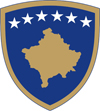 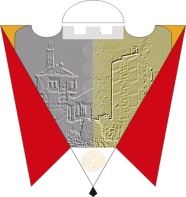 Republika e Kosovës                                                                                               Komuna e GjilanitRepublika Kosova                                                                                                    Opština GnjilaneRepublic of Kosovo                                                                                                  Municipality of Gjilan                                                                                                                          Gilan Belediyesi  Duke u bazuar në nenin 43.1 të Ligjit Nr.03/L-040 për Vetëqeverisjen Lokale, nenin 5.1 të UA (MAPL) Nr.02/2015 për mbajtjen e mbledhjeve të Kuvendit të Komunës, dhe nenin 53 të Statutit të Komunës së Gjilanit, 01.Nr.016-126211 të datës 06.11.2014, me ndryshimet dhe plotësimet 01. 016-28448 të datës 22.03.2018 thërras seancën III (tretë) të Kuvendit të Komunës së Gjilanit, me këtë: R E N D    P U N E Konstatimi i prezencës së anëtarëve të Kuvendit dhe miratimi i procesverbalit nga seanca e kaluarRekomandimet e Komitetit për Politikë dhe Financa:Raporti financiar Janar-Dhjetor 2018,Propozim vendimi për bartjen e mjeteve financiare nga të hyrat vetanake të pashpenzuara të vitit fiskal 2017 dhe 2018, në vitin fiskal 2019Plani Komunal i veprimit për Efiqiencën e Energjisë (PKVEE) 2019-2021Raporti financiar i Manifestimit “Flaka e Janarit” 2019Draft Rregullore- mbi themelimin dhe strukturimin e asamblesë komunale të fëmijëvePropozim vendimi për emërimin e Komisionit Komunal të Aksionareve në “Eco Higjiena”Propozim vendimi për emërimin e Komisionit për dhënien e titujve të nderit, çmimeve, mirënjohjeve dhe shpërblimevePropozim vendimi për emërimin e Komisionit të përhershëm për përcaktimin e Listës  së lokacioneve  dhe hapësirave  publike  për vendosjen e përmendoreve, shtatoreve, busteve dhe simboleve, brenda  territorit të  Komunës së GjilanitTë ndryshmeSeanca e Kuvendit të Komunës së Gjilanit do të mbahet në sallën e mbledhjeve të Kuvendit të Komunës së Gjilanit, (ish objekti i gjykatës)  më 28.03.2019 në  ora 10:00.01.Nr.  56 / 2019    __					      Kryesuesja e KK GjilanGjilan, më 20.03.2019	                                              / Shpresa Kurteshi-Emini/	                                                                                     			    	                                  